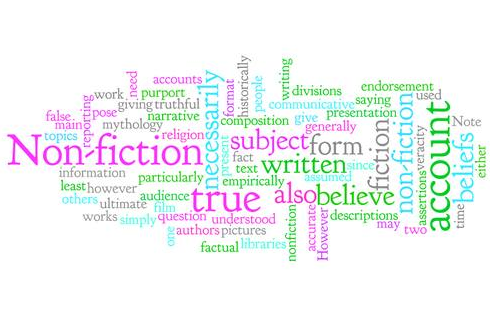 STEPS TO “TAGGING THE TEXT” OF A NON-FICTION ARTICLE1. # the paragraphs and chunk the text2. For each chunk of text, identify main words/key terms by circling them; underline supporting text3. In the LEFT column, summarize each chunk in 1-10 words4. In the RIGHT column, record your reflections (questions, predictions, connections and such) for each chunk5. Answer attached questions and/or complete a 1-page reflection paper.  This SHOULD NOT be a summary of the article 